Памятка для родителей о правилах поведения детей на железнодорожном транспорте и железнодорожных путях "Железная дорога – зона повышенной опасности!"Дети и подростки, которые устраивают игры на железной дороге, подвергают опасности свою жизнь и здоровье. Их беспечность угрожает безопасности движения поездов, жизни и здоровью пассажиров, сохранности перевозимых грузов, наносит дороге немалый материальный ущерб. Такие забавы зачастую заканчиваются трагически.                                                                                 Все, кто находится вблизи железнодорожных путей, обязаны соблюдать общепринятые правила:1.      Перед переходом пути по пешеходному настилу необходимо убедиться в отсутствии движущегося поезда, локомотива или вагона.2.      При приближении поезда, локомотива или вагонов следует остановиться, пропустить, и, убедившись в отсутствии движущегося подвижного состава по соседним путям, продолжить переход.3.      На переездах переходить пути можно только при открытом шлагбауме. Железнодорожники напоминают родителям, что оставлять детей без присмотра и позволять им играть вблизи железной дороги опасно для жизни.Уважаемые взрослые! Не оставляйте детей одних вблизи железнодорожных путей.    Помните, это опасно для их жизни!ЗАПОМНИТЕ:- проезд и переход граждан через железнодорожные пути допускается только в установленных и оборудованных для этого местах;- при проезде и переходе через железнодорожные пути гражданам необходимо пользоваться специально оборудованными для этого пешеходными переходами, тоннелями, мостами, железнодорожными переездами.ЗАПРЕЩАЕТСЯ:     подлезать под железнодорожным подвижным составом;     перелезать через автосцепные устройства между вагонами;     заходить за ограничительную линию у края пассажирской платформы;     бежать по пассажирской платформе рядом с прибывающим илиотправляющимся поездом;       устраивать различные подвижные игры;     оставлять детей без присмотра (гражданам с детьми);     прыгать с пассажирской платформы на железнодорожные пути;     осуществлять посадку и (или) высадку во время движения.     Уважаемые взрослые. Не проходите равнодушно мимо шалостей детей вблизи железной дороги. Помните, что железная дорога – не место для детских игр.Инструкция о правилах безопасного поведения детей на объектах железнодорожного транспорта1.      Общие требования безопасности:     железная дорога является зоной повышенной опасности;     бесцельное пребывание детей на ней и несоблюдение правил безопасного поведения нередко заканчивается трагически;     движение по железнодорожным путям запрещено, даже при отсутствии на них подвижных составов;     при движении вдоль железнодорожного пути не подходите ближе 5 метров к крайнему рельсу;     на электрифицированных участках железной дороги не поднимайтесь на электрические опоры, не прикасайтесь к лежащим на земле электропроводам, не влезайте на вагоны, цистерны и другие железнодорожные объекты в целях предотвращения контакта с проводами высокого напряжения;     не цепляйтесь за движущийся железнодорожный состав, маневренные тепловозы и другие подвижные составы.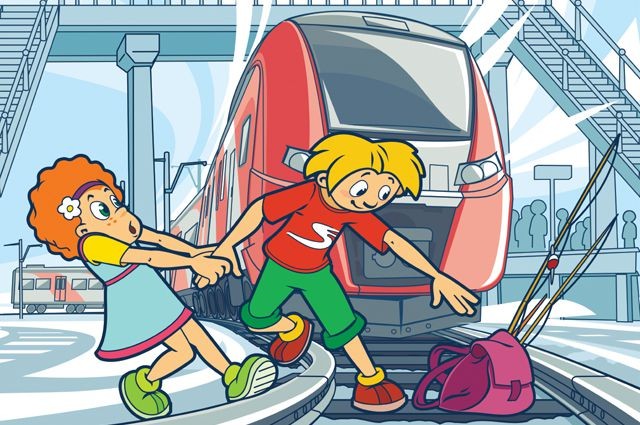 2.      Требования безопасности при переходе железнодорожных путей:     переходите железнодорожные пути только в установленных местах, пользуйтесь при этом пешеходными мостками, тоннелями, переходами, а там где их нет;     по настилам и в местах, где установлены указатели «Переход через пути»;     перед переходом путей по пешеходному настилу необходимо убедиться в отсутствии движущегося подвижного состава. При приближении поезда, локомотива или вагонов остановитесь, пропустите их и, убедившись в отсутствии движущегося подвижного состава по соседним путям, продолжайте переход;     при переходе через железнодорожные пути не подлезайте под вагоны и не перелезайте через автосцепки;     подходя к железнодорожному переезду, внимательно следите за световой и звуковой сигнализацией, а также за положением шлагбаума. Переходите через пути при открытом шлагбауме, а при его отсутствии, когда нет близко идущего подвижного состава.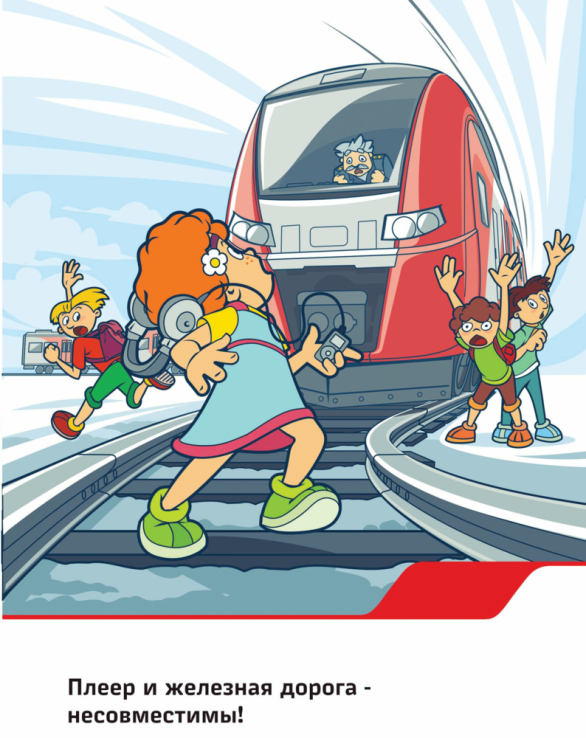 3.      Требования безопасности при ожидании поезда:     при ожидании поезда не устраивайте на платформе подвижные игры;     не бегите по платформе рядом с вагоном прибывающего (уходящего) поезда;     не стойте ближе 2-х метров от края платформы во время прохождения поезда без остановки.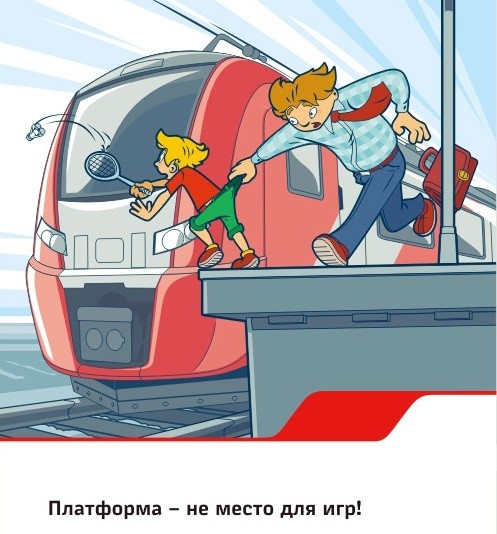 4.      Требования безопасности при посадке в вагон и выходе из него:     подходите непосредственно к вагону только после полной остановки поезда;     посадку в вагон и выход из него производите только со стороны перрона или посадочной платформы;     будьте внимательны - не оступитесь и не попадите в промежуток между посадочной площадкой вагона и платформой.5.      Требования безопасности при движении поезда:     не открывайте на ходу поезда наружные двери тамбуров;     не стойте на подножках в переходных площадках вагонов;     не высовывайтесь на ходу из окон вагонов;     не выходите из вагона при остановке поезда на перегоне.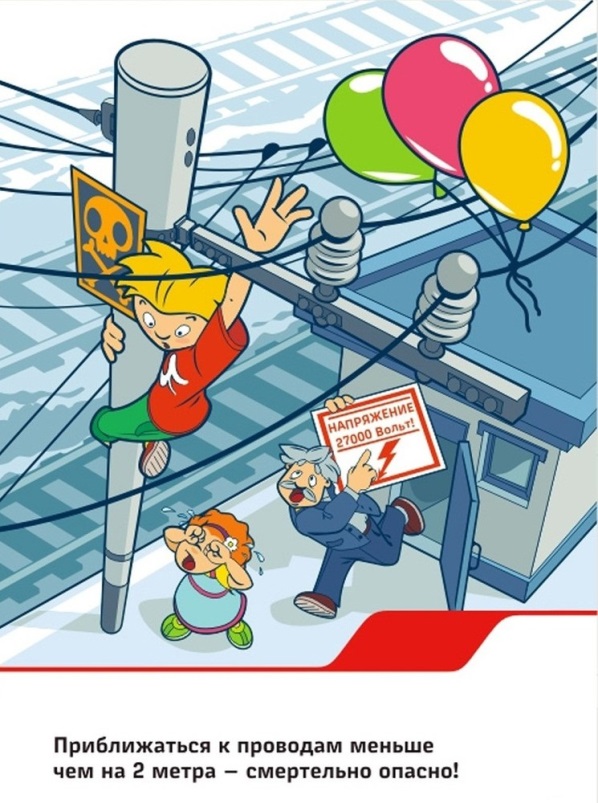 6.      Требования безопасности при экстренной эвакуации из вагона:     в случае экстренной эвакуации из вагона старайтесь сохранять спокойствие;     берите с собой только самое необходимое;     окажите помощь при эвакуации пассажирам с детьми, престарелым и инвалидам;     при выходе через боковые двери и аварийные выходы будьте внимательны, чтобы не попасть под встречный поезд.                                          БУДЬТЕ ОСТОРОЖНЫ!!!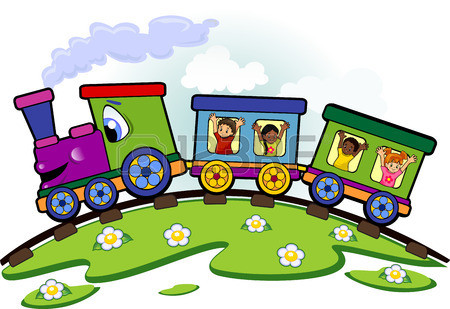 